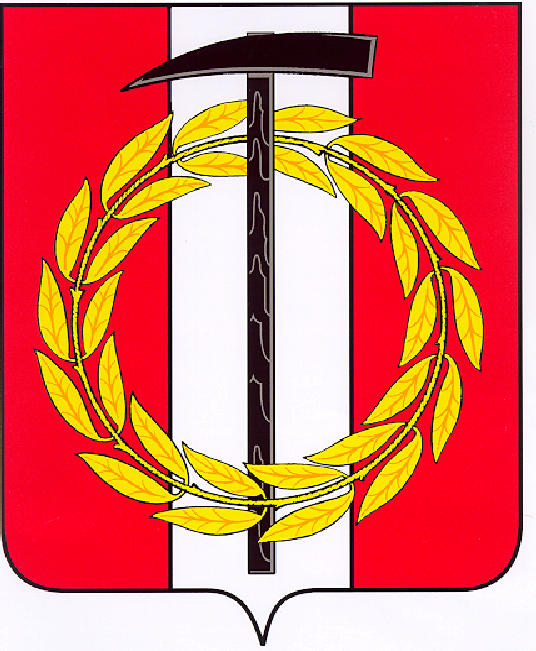 Собрание депутатов Копейского городского округаЧелябинской областиРЕШЕНИЕ       26.01.2022      372от _______________№_____О назначении собрания граждан в целяхрассмотрения и обсуждения вопросоввнесения инициативного проекта «Благоустройство игровой площадки по ул.Шоссейной, 2А с кадастровымномером 74:30:0902001:72 в с.Синеглазово»В соответствии с решением Собрания депутатов Копейского городского округа от 27.01.2021 №102-МО «Об утверждении Порядка проведения собрания или конференций граждан на территории Копейского городского округа в целях рассмотрения инициативных проектов», рассмотрев обращение инициатора проекта Пахомова А.А. от 14.01.2022,Собрание депутатов Копейского городского округа Челябинской областиРЕШАЕТ:      1. Назначить собрание граждан в целях рассмотрения и обсуждения вопросов внесения инициативного проекта:       1) дата, время, место проведения собрания граждан: 3 февраля 2022 года в 15:00 по адресу: г.Копейск, ул.Шоссейная, д.26 (территория, прилегающая к магазину);       2) наименование инициативного проекта: «Благоустройство игровой площадки по ул.Шоссейной, 2А с кадастровым номером 74:30:0902001:72 в с.Синеглазово»;       3) способ проведения собрания граждан: очный.       2. Поручить Пахомову Александру Александровичу:       1) заблаговременно, но не менее чем за 7 дней до проведения собрания по рассмотрению и обсуждению вопроса внесения инициативного проекта, известить граждан о времени и месте  проведения собрания и вопросах, выносимых на обсуждение;       2) принять меры по обеспечению общественного порядка и санитарных норм при проведении собрания граждан.            3. Контроль исполнения настоящего решения возложить на постоянную комиссию Собрания депутатов Копейского городского округа  по организационным, правовым и общественно-политическим вопросам.       4. Настоящее решение вступает в силу со дня принятия.Председатель Собрания депутатов                                           Копейского городского округа                                                             Е.К.  Гиске                                                                 